Meeting of the Minds: Historical Figures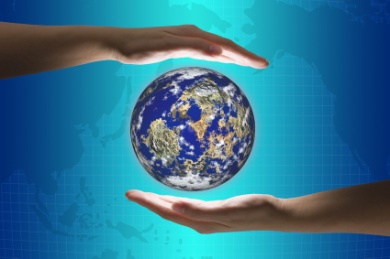 Your Objective: Examine the lives of Historical Figures during the Age of Enlightenment and Absolutism known for contributing to the political, social and economic parts of society in their own unique way.The Process:1.  Choose ONE historical figures to research.2. Conduct a web search about them using the websites listed below under their name.3.  Answer the Historical Figure Questions/Responses Sheet in complete sentences from the Historical Figures perspective.4. Complete a Historical Analysis of your Historical Figure5. Create a Voice Thread of your Historical FigureCharles I	Charles I-BBC Charles I -Wikipedia Charles I- Britannia Charles IICharles II Wikipedia Charles II- BBCCharles II Biography Oliver CromwellOliver Cromwell-BBC Oliver Cromwell- Wikipedia Oliver Cromwell- Britannica Name: ____________________________	Date: ________	Period______________Historical Figure Questions/ResponsesDIRECTIONS: ANSWER THE QUESTIONS BELOW IN THE VOICE OF HISTORICAL FIGURE.   USE WHAT YOU LEARNED IN THE RESEARCH TO AUTHENTICALLY ANSWER FOR THE HISTORICAL FIGURE.  REMEMBER THAT YOU ARE ANSWERING FOR THE HISTORICAL FIGURE IN HIS OR HER OWN VOICE.Historical Figure: ________________________List the contributions you have made to social, economic and political parts of society?What are the positive and negative impacts that you contributed to the social, economic and political systems in society? What ideas did you use to influence political thought? How did you use government authority and power to impact society? How were you affected by wars or even conflicts within your own country?What piece of advice would you give to the youth of today to help them to be leaders in society? Historical Figure Analysis 